Fecha: ____________	Moderador: _________________________________	Departamento: 	_____________________________Encuesta de satisfacción del cliente de Evaluación y Tratamiento (Español)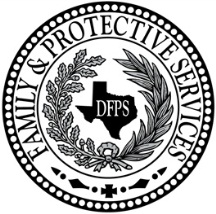 Child Protective Services - Purchased Client Services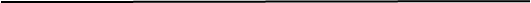 Comentarios: (¿Qué le gustó más de la terapia? ¿Qué le gustó menos? ¿Hay algún servicio que usted quería pero que no era parte de la terapia?)Muchas gracias. Agradecemos sus comentarios.Marque con una X la casilla para indicar su respuesta a cada pregunta. Si la pregunta no se aplica a usted, ponga NA para indicar que no se aplica.Muy de acuerdoDe acuerdoEn desacuerdoMuy en desacuerdoNAMi terapeuta cree que puedo cambiar y aprender. Mi terapeuta me ayuda a encontrar mis propias soluciones.Mi terapeuta me anima a hacerme responsable de la seguridad de mis hijos. Mi terapeuta me ayudó a encontrar a familiares y amigos a quienes les importa la seguridad de mis hijos.Mi terapeuta entiende mis problemas y preocupaciones y me hace sentir a gusto cuando platico sobre mi vida y mi familia.Aprendí nuevas maneras de criar a mis hijos y he empleado mis nuevas habilidades en casa.  Aprendí mucho sobre cómo crecen y se desarrollan los niños. Aprendí cómo el abuso, maltrato y descuido afecta a los niños y los hace comportarse. Aprendí sobre las necesidades de mis hijos y cómo satisfacerlas.Entiendo los problemas que hicieron que CPS abriera un caso y la mayoría de los problemas están mejorando.Mi terapeuta me recomienda ir a otras clases, unirme a otros grupos de apoyo o participar en actividades comunitarias. Encontré otras organizaciones o grupos que podrían ayudarme con mi vida y mis hijos.Mi terapeuta muestra respeto por mi cultura y la manera en que criamos a nuestros hijos.Aunque tuviera otras opciones, seguiría recibiendo servicios de este terapeuta.Esta terapia marcó cambios positivos en mi vida y en la manera en que crio a mis hijos y les recomendaría a otras personas que probaran este tipo de terapia si tuvieran problemas como los míos.